«В регистр»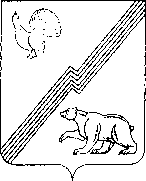 АДМИНИСТРАЦИЯ ГОРОДА ЮГОРСКАХанты - Мансийского автономного округа - ЮгрыПОСТАНОВЛЕНИЕот ____________   	                                      	                                                            № ________О внесении изменений в Постановление администрации города Югорскаот 03.09.2018 № 2422 «Об утверждении Положения об участии в организации деятельности по сбору (в том числе раздельному сбору), транспортированию,обработке, утилизации, обезвреживанию, захоронению твердых коммунальных отходов на территории города Югорска»   Руководствуясь статьей 16 Федерального закона от 06.10.2003 №131-ФЗ «Об общих принципах организации местного самоуправления в Российской Федерации», статьей 8 Федерального закона от 24.06.1998 № 89-ФЗ «Об отходах производства и потребления»:По тексту постановления  администрации города Югорска от 03.09.2018 № 2422 «Об утверждении Положения «Об участии в организации деятельности по сбору (в том числе раздельному сбору), транспортированию, обработке, утилизации, обезвреживанию, захоронению твердых коммунальных отходов на территории города Югорска» и приложения к постановлению слова «по сбору» заменить на слова «по накоплению» в соответствующих падежах.Раздел 2 дополнить подпунктами 6,7,8 следующего содержания: «6) создание и содержание мест (площадок) накопления твердых коммунальных отходов, за исключением установленных законодательством Российской Федерации случаев, когда такая обязанность лежит на других лицах;7) определение схемы размещения мест (площадок) накопления твердых коммунальных отходов и ведение реестра мест (площадок) накопления твердых коммунальных отходов;8) организация экологического воспитания и формирование экологической культуры в области обращения с твердыми коммунальными отходами.».Опубликовать постановление в официальном печатном издании города Югорска и разместить на официальном сайте органов местного самоуправления города Югорска.Настоящее постановление вступает в силу после его официального опубликования.Контроль за выполнением постановления возложить на первого заместителя главы города - директора департамента муниципальной собственности и градостроительства С.Д. Голина и заместителя главы города - директора департамента жилищно-коммунального и строительного комплекса В.К. Бандурина.Глава города Югорска                                                                                           А.В. Бородкин